Новости образования №15 (май, 2022)Родительское собрание в УрФУИнститут физической культуры, спорта и молодежной политики УрФУ приглашает на обучениеИнститут физической культуры, спорта и молодежной политики сегодня это динамично развивающийся центр подготовки специалистов в области физической культуры, спорта, молодежной политики, сервиса и гостиничного дела.Прием документов на программы бакалавриата и магистратуры (очная и заочная форма обучения) начнется 20 июня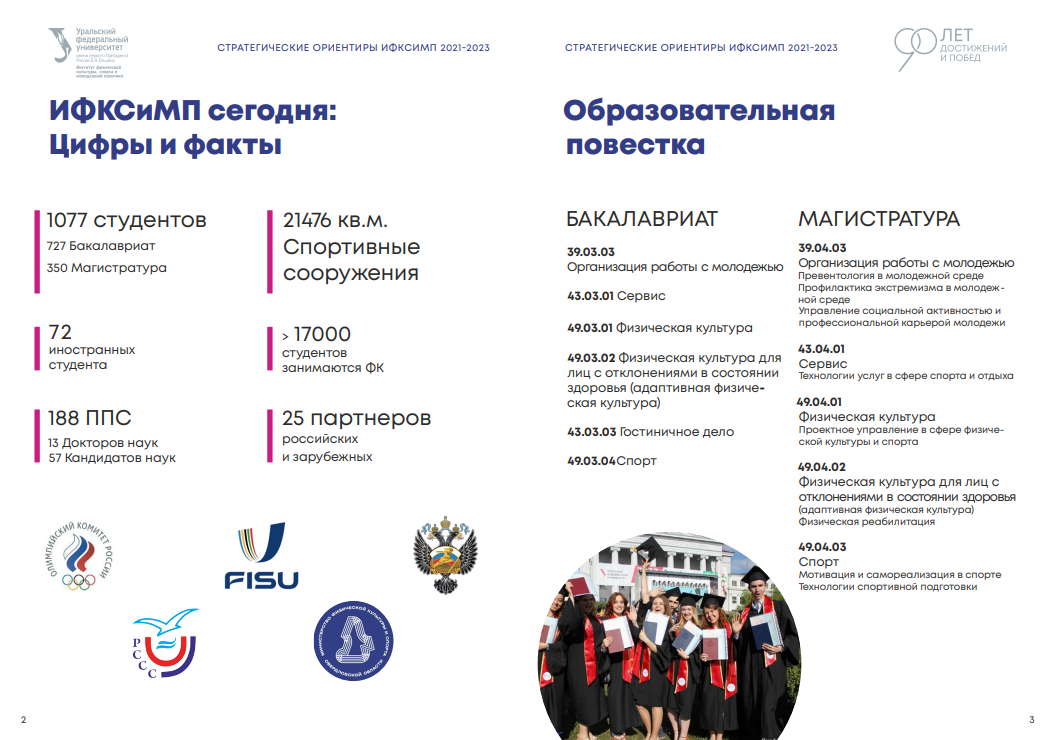 При приеме действительны результаты ЕГЭ за 2018, 2019, 2020, 2021, 2022 год. Абитуриент участвует в конкурсе не более чем на 7 направлений (специальностей).Прием по особым правам (льготных категорий) - квота 10%. Способы подачи документов:в электронной форме:Личный кабинет абитуриента УрФУ (priem.urfu.ru);Сервис «Поступление в вуз онлайн»;на портале Госуслуг;лично (по адресу: г. Екатеринбург, ул. Мира, 19 и филиалах: Нижний Тагил, Каменск-Уральский, Верхняя Салда, Краснотурьинск);по почте.На специальностям- 49.03.01 «Физическая культура»- 49.03.02 «Физическая культура для лиц с отклонениями в состоянии здоровья»- 49.03.04 «Спорт»сдаются внутренние вступительные испытания очно или с применением дистанционных технологий.Регистрируйся в личном кабинете абитуриента priem.urfu.ru уже сейчас и подавай документы на одно из направлений ИФКСиМП УрФУ!3.Российский государственный профессионально-педагогический университет приглашает на День открытых дверейРГППУ – единственный университет УрФО имеющий статус «Российский».Университет готовит уникальных специалистов в своей профессиональной области. Диплом РГППУ обеспечивает выпускнику развитие широкого спектра профессиональных и психолого-педагогических компетенций.Наши образовательные программы дают вам множество преимуществ, позволяющих быть высококвалифицированными специалистами, эффективно реализовывать свой потенциал, работать по востребованным направлениям и грамотно разрешать любые спорные вопросы, так как в рамках обучения особое внимание уделяется педагогике и психологии, а также уникальным возможностям Технопарка универсальных педагогических компетенций. В состав Университета входят:  - Институт гуманитарного и социально-экономического образования- Институт инженерно-педагогического образования- Институт психолого-педагогического образования- Институт физической культуры, спорта и здоровья- Университетский колледж РГППУ – уникальный вуз!Ждем вас 15 мая на День открытых дверей	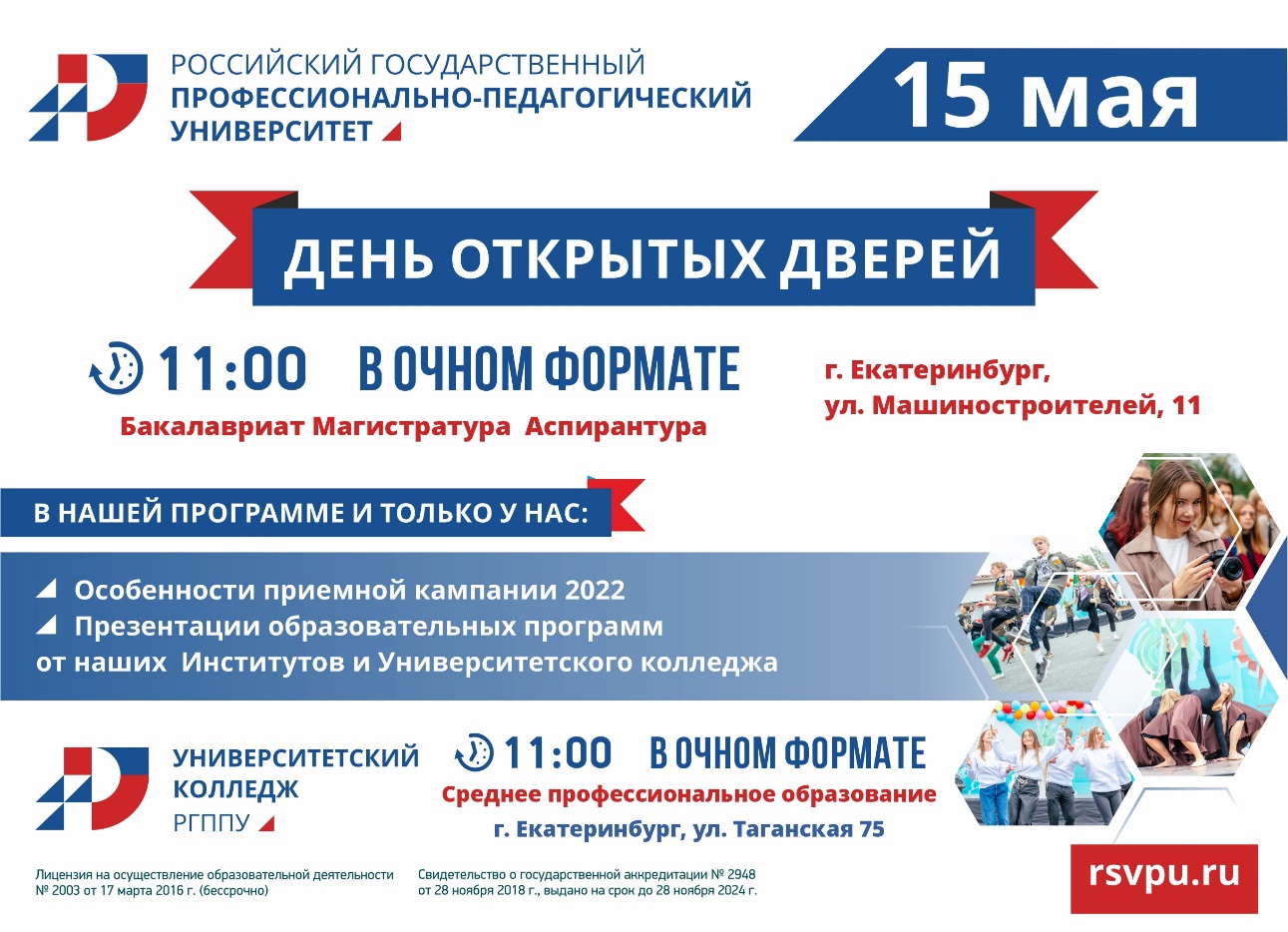 Каждого студента ждет увлекательная студенческая жизнь, творческие коллективы, Школа актива, студенческие отряды и незабываемые эмоции!МЫ НАУЧИМ ВАС ЗНАТЬ, ЧУВСТВОВАТЬ, УМЕТЬ!НАШ САЙТ: www.rsvpu.ru4.Уникальные юридические направления в УрГЭУЕще два направления подготовки юридического профиля в УрГЭУ прошли государственную аккредитацию.Программа высшего образования – специалитет 40.05.03 Судебная экспертиза, специализация «Экономические экспертизы» уникальна тем, что будущих экспертов будут готовить с применением междисциплинарного и практикоориентированного подхода: сочетания классического юридического образования, прикладных знаний в сфере права, судебно-экспертных технологий и экономического анализа. Это существенно повышает конкурентоспособность выпускников на рынке труда, так как, помимо юридических, они овладевают широким спектром экономических дисциплин, что позволяет им работать в различных сферах экономики и бизнеса. Срок обучения – 5 лет.Кроме того, благодаря научному потенциалу и специальным знаниям квалифицированных работников Университета планируется создание Центра экономико-правовой экспертизы, в котором обучающиеся по аккредитованной программе смогут приобрести необходимые практические навыки, взаимодействовать с различными государственными органами и предприятиями, оказывая помощь в досудебной экспертизе, и заниматься научно-исследовательской деятельностью.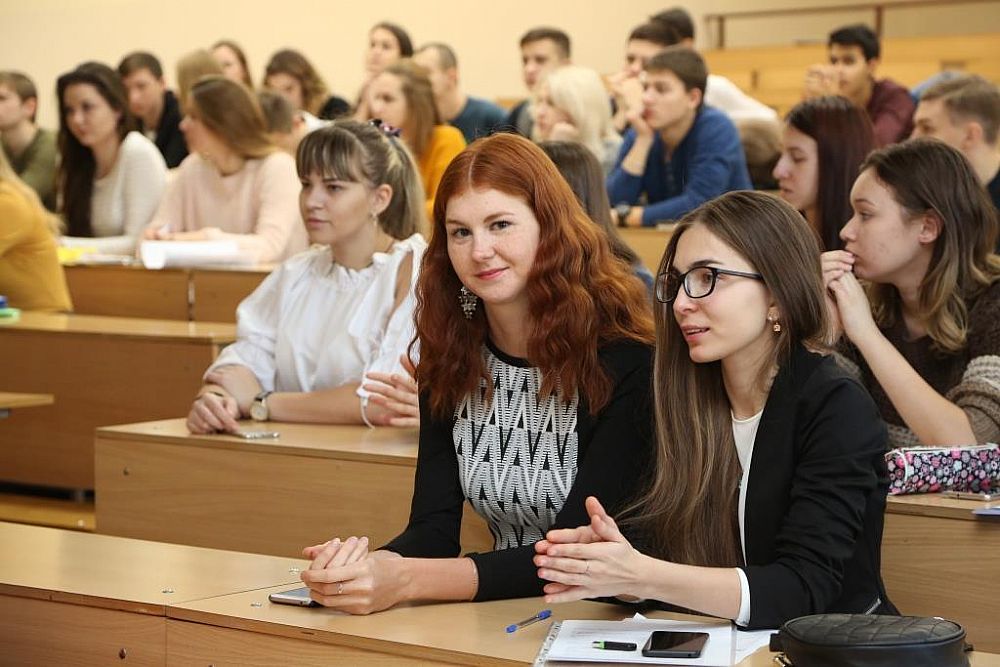 Студенты колледжа УрГЭУ, осваивающие программу 40.02.03 – Право и судебное администрирование, на базе 9 классов будут учиться 2 г. 10 мес., на базе 11 классов – 1 г. 10 мес. Обучающиеся имеют уникальную возможность пройти профессиональное обучение по программе "Секретарь суда" со стажировкой в судах Свердловской области и получением удостоверения о присвоении квалификации. Это позволит им во время практики трудоустраиваться в отделы по обеспечению судопроизводства по гражданским, административным и уголовным делам.Особенность и конкурентное преимущество программы – ее практическая направленность и тесное сотрудничество с Департаментом по обеспечению деятельности мировых судей Свердловской области, Арбитражным судом Свердловской области и Уставным Судом Свердловской области, что позволяет трудоустраивать обучающихся уже на выпускном курсе.Также немаловажно, что многие преподаватели являются действующими судьями и судьями в отставке, часть преподавателей прошли стажировки в указанных судах.К слову, в рамках юридической клиники на базе УрГЭУ обучающиеся уже с первого курса знакомятся с основами судопроизводства, отрабатывают навыки работы с обращениями граждан, учатся составлять исковые заявления, жалобы, вести судебное администрирование.Объединение опыта, профессионализма, практико-ориентированного подхода позволяет говорить о подготовке высококвалифицированных специалистов в сфере юриспруденции и судебного администрирования.5.ЕЭТК приглашает на Дни открытых дверейПриглашаем школьников и их родителей на 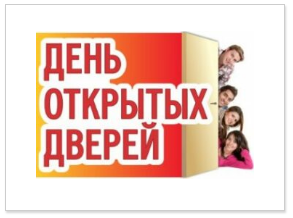 «ДНИ ОТКРЫТЫХ ДВЕРЕЙ» в формате онлайнКАЖДЫЙ ЧЕТВЕРГ В 15.00 ССЫЛКА НА САЙТЕ КОЛЛЕДЖА eetk.ruСПЕЦИАЛЬНОСТИИнформационные системы и программированиеМонтаж и техническая эксплуатация холодильно-компрессорных машин и установок Техническое обслуживание и ремонт систем вентиляции и кондиционирования Технология хлеба, кондитерских и макаронных изделий Экономика и бухгалтерский учет Товароведение и экспертиза качества потребительских товаровПраво и организация социального обеспеченияПравоохранительная деятельностьПраво и судебное администрированиеПовар, кондитерТуризмГостиничное делоДокументационное обеспечение управления и архивоведениеПриемная комиссия:г. Екатеринбург
ул. Декабристов, 58; (343) 257-44-66,
пр. Космонавтов, 50; (343) 331-30-80, 331-30-13
ул. Шефская, 13; (343) 331-69-34
ул. Шефская, 6; (343) 331-66-43, 331-66-48УИУ представил новые возможности для абитуриентов на Дне открытых дверей и МедиафорумеБолее 250 старшеклассников, их учителей и родителей из тридцати муниципалитетов Свердловской области приняли участие в Дне открытых дверей Уральского института управления – филиала РАНХиГС 23 апреля. На площадке института состоялась не только презентация классических и новых программ бакалавриата и магистратуры, но и Медиафорум, рассчитанный на будущих студентов многопрофильного бакалавриата, а именно – направления «Медиакоммуникации в органах власти и бизнесе». Методом проб без ошибок Площадка для общения маститых уральских журналистов с юными корреспондентами была названа «Методом проб». И это действительно была «проба пера», ведь модерацию мастер-классов и дискуссий в формате клинчей обеспечили сами старшеклассники.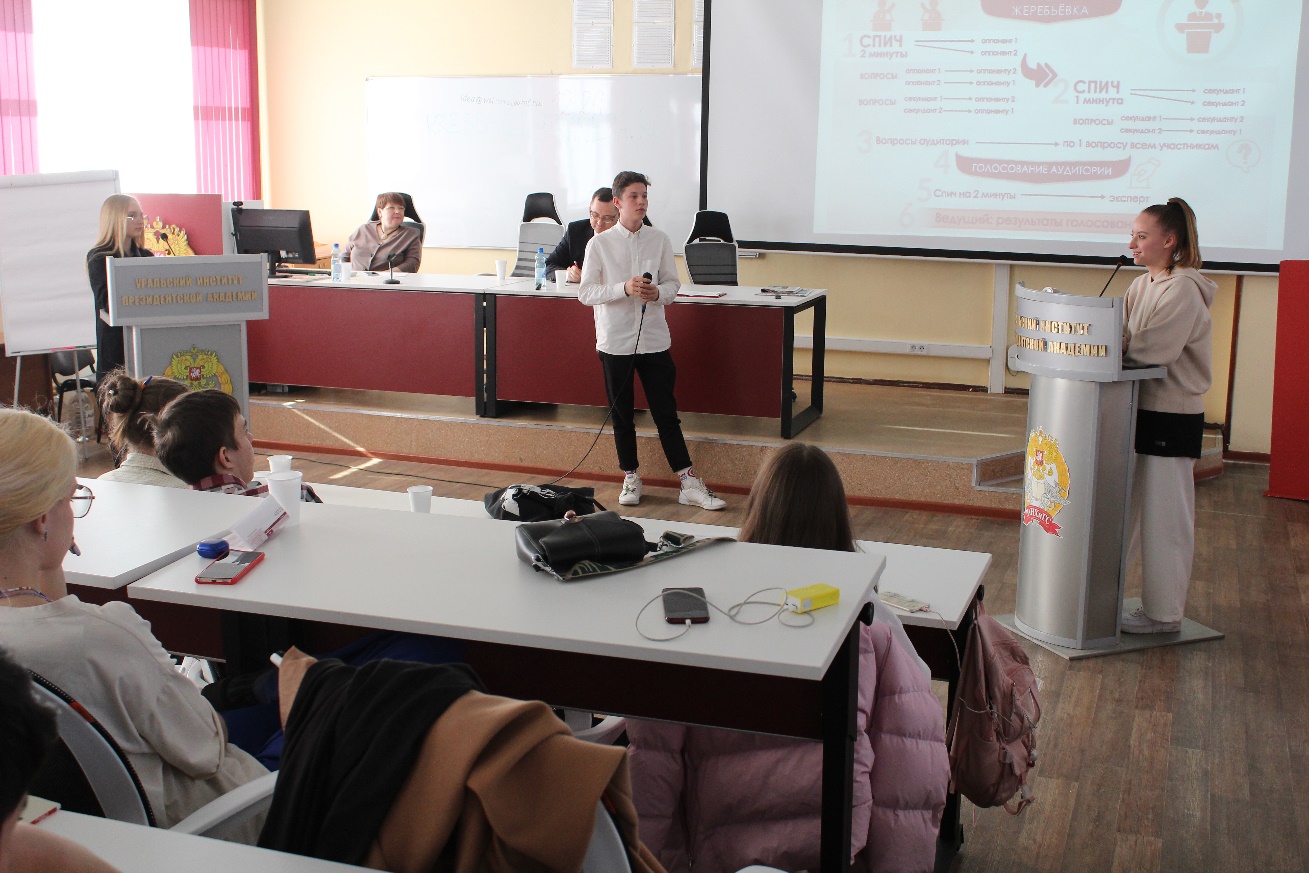 Спикерами творческих мастерских стали представители руководства уральских бюро таких влиятельных СМИ как «Интерфакс» (Екатерина Градобоева), «Российская газета» (Сергей Салыгин), «Комсомольская правда» (Павел Филиппов). На занятии с фотокорреспондентом Е1.ru Артемом Устюжаниным ребята попробовали сделать фоторепортаж о Медиафоруме. Шквал вопросов вызвала история возрождения металлургического завода в Сысерти как креативно-культурного кластера, изложенная в формате TEDx журналистом и специалистом по продвижению в социальных сетях Ильей Орловым-Буниным. А блогосферу представлял на медиафоруме создатель и главный редактор порталов Mendeleev.info, «Российские древности», «Живая история науки» Алексей Паевский. Он предложил юной аудитории поспорить о том, можно ли считать современную науку увлекательным занятием, достойным страничек в социальных сетях и блогах.  В формате клинчей старшеклассники (наняв себе еще и секундантов-спорщиков) пытались выяснить, требуется ли профильное журналистское образование, чтоб стать хорошим журналистом, есть ли смысл в таком явлении как «культура отмены», где находятся пределы свободы слова и стоит ли делать из авторского права «священную корову». Закончился этот насыщенный новой информацией день «вечерней планеркой» под чай, домашнее печенье и гитару – в научном кафе на 4 этаже учебного корпуса уральского филиала РАНХиГС… А еще в конце дня был объявлен конкурс на лучший журналистский материал о Медиафоруме и Дне открытых дверей в школьных СМИ (газета, сайт, радио, соцсети и т. п.) – ссылки ожидаются на адрес press-ui@ranepa.ru до 7 мая включительно. Авторы трех лучших материалов получат возможность целые сутки провести в роли студентов Уральского института управления РАНХиГС – с выбором любых лекций и семинаров, а также клубов, студий и секций по интересам, которыми славится филиал Президентской академии в Екатеринбурге. Открытые двери и перспективы Всех гостей без исключения на площадке перед учебным корпусом встретили творческие коллективы УИУ РАНХиГС. Студия эстрадного вокала создала позитивный настрой на весь день, спортклуб «Прайд» провел общую флешмоб-зарядку, а танцевальные коллективы «Гранд» и «Scarlett» зажгли огонь в глазах будущих абитуриентов ярким экспресс-шоу. А дальше все гости прошли в учебный корпус, где весь день активисты Студенческого совета работали кураторами делегаций: рассказывали о специфике обучения и внеучебной жизни, проводили экскурсии по институту и лучшему на Урале студенческому общежитию. Знакомство с факультетами руководители образовательных программ организовали в формате деловых игр. Например, факультет права и безопасности пригласил школьников в игровой зал судебного заседания - на открытое рассмотрение гражданского дела. С правилами еще одной деловой игры - «Прокачай территорию» - школьников и взрослых ознакомила Наталья Усова, доцент кафедры экономики и управления. А дальше уважаемые гости без устали генерировали идеи для выбранных ими городов. 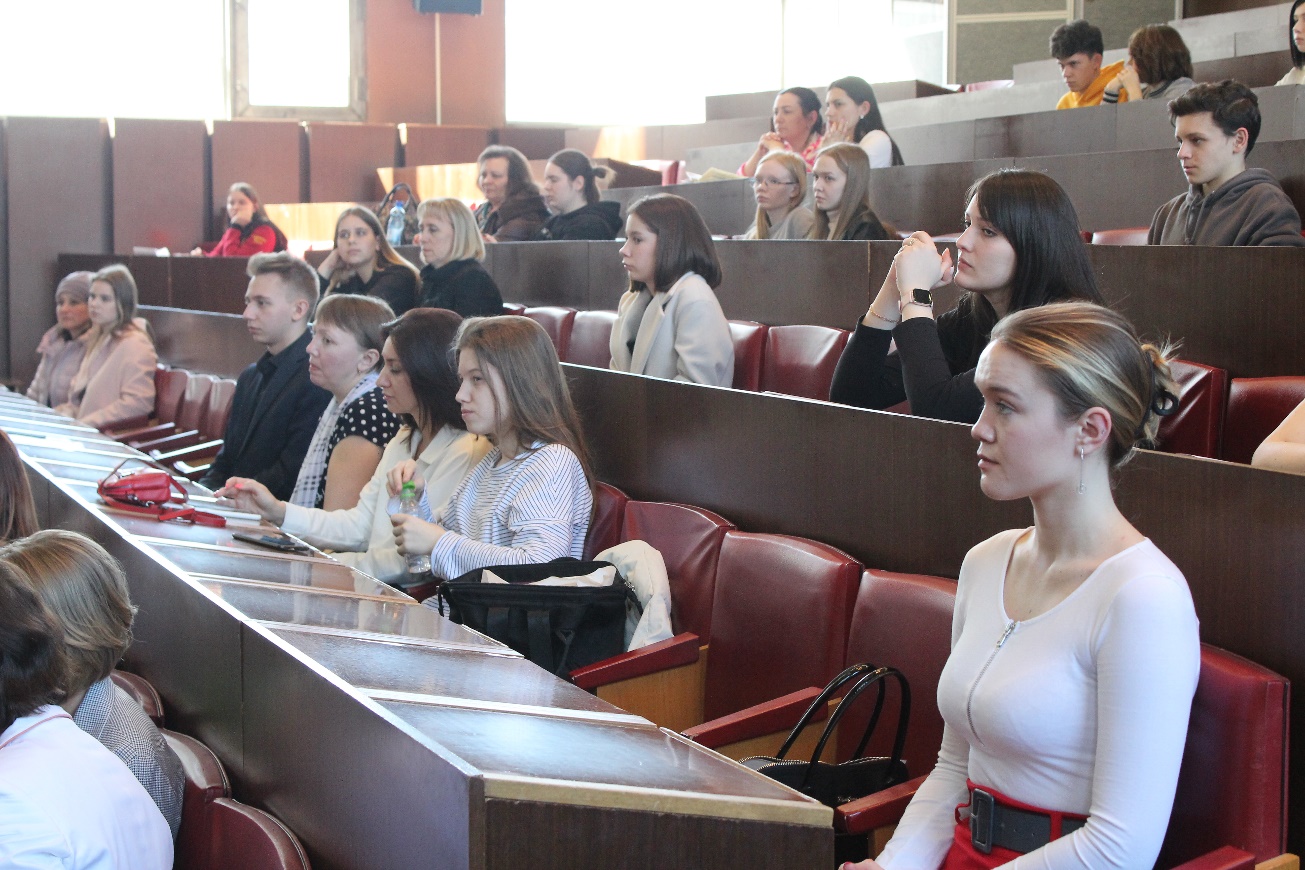 Также были представлены новые образовательные программы: «Развитие экосистем территории», «Организация работы органов ГМУ», «Молодежная политика». После обеда прошёл заключительный этап Конкурса эссе на иностранных языках. Ребята представили защиту презентаций и поборолись за 7 дополнительных баллов к ЕГЭ при поступлении. Согласно опросу, 40 процентов старшеклассников еще не определились с факультетом, где планируют учиться, и стремились за день подробно ознакомиться со всеми сразу. В этом случае приемная комиссия УИУ рекомендует обратить внимание на первый на Урале многопрофильный бакалавриат, прием на который открывает этом году филиал Президентской академии в Екатеринбурге. Он позволяет окончательно определиться с выбором только через два года обучения в вузе и дает возможность за четыре года освоить не одну, а сразу две специальности и профессионально прокачать навык проектной деятельности. Многопрофильный бакалавриат создан в УИУ благодаря участию в федеральном проекте «Приоритет-2030». И на это направление обучения уже сейчас выделены бюджетные места. Екатеринбургский энергетический техникум приглашает на День открытых дверей14 мая 2022 года в 14.00
- знакомство со специальностями техникума, условиями поступления
- экскурсия по лабораториям и мастерским
- игра «Занимательная энергетика»
- экскурсия по общежитию 

Справки по телефону: 256-96-12, e-mail: 2569614@mail.ru

Читайте, пишите: http://vk.com/ekbenergo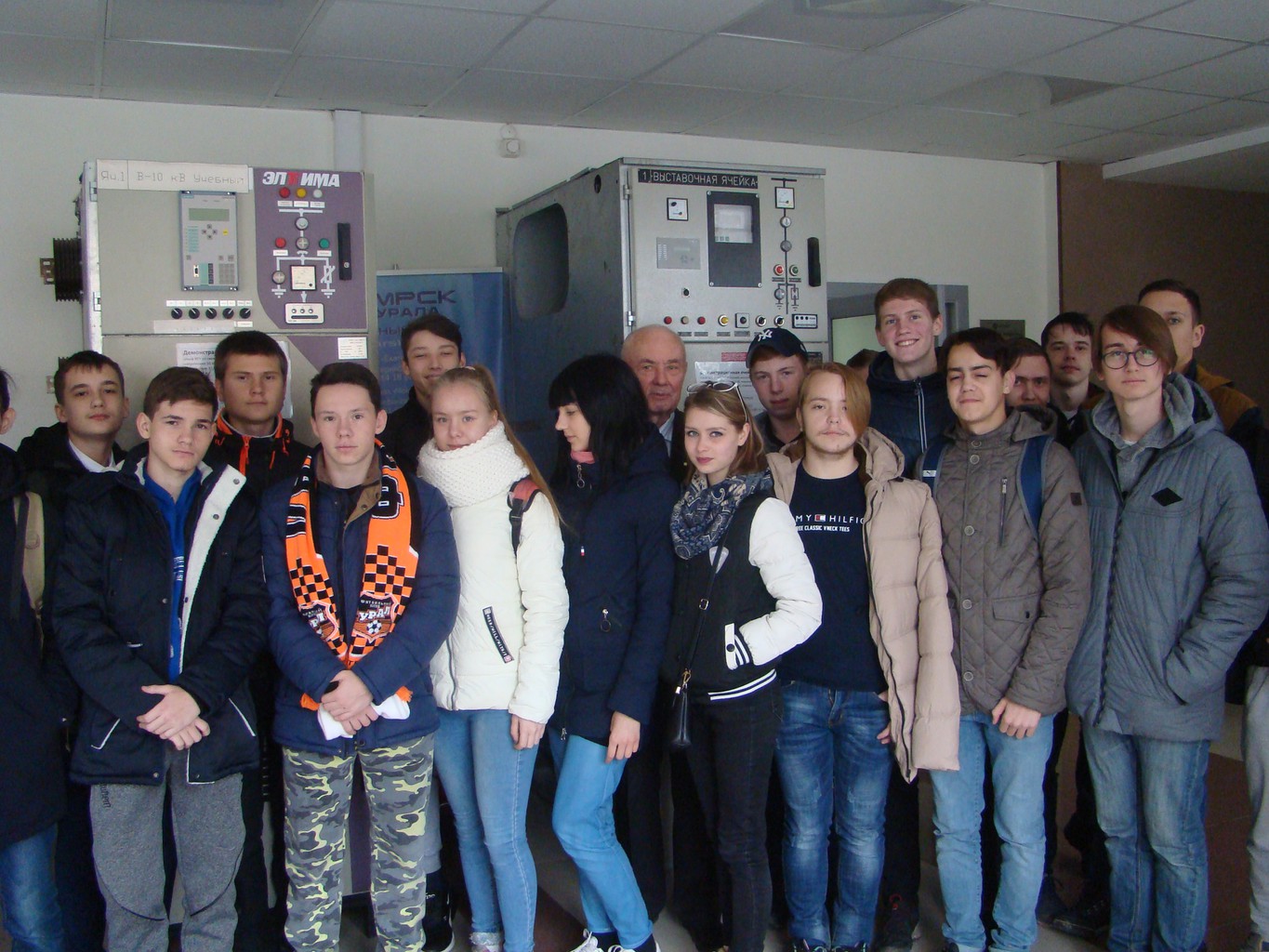 Приходите: г. Екатеринбург, ул. Умельцев, д.1Трамваи: №9, 14, 25, 27, 34 остановка «Эскадронная»Автобусы: №81 остановка «Умельцев», №077, №53 остановка «2-я Новосибирская»8. Екатеринбургский колледж «Автоматика» знакомит с профессией11.01.01 Монтажник радиоэлектронной аппаратуры и приборов 25 бюджетных мест, приём на базе 9 классовЕсли Вы увлекаетесь сборкой элементов и узлов радиоэлектронной аппаратуры, любите находить неисправности и хотите научиться работать с более сложными схемами и специальными инструментами, мы приглашаем получить в нашем техникуме профессию Монтажник радиоэлектронной аппаратуры и приборов. Рассвет профессии  произошел чуть больше полувека назад. Когда человечество поразил электронный бум.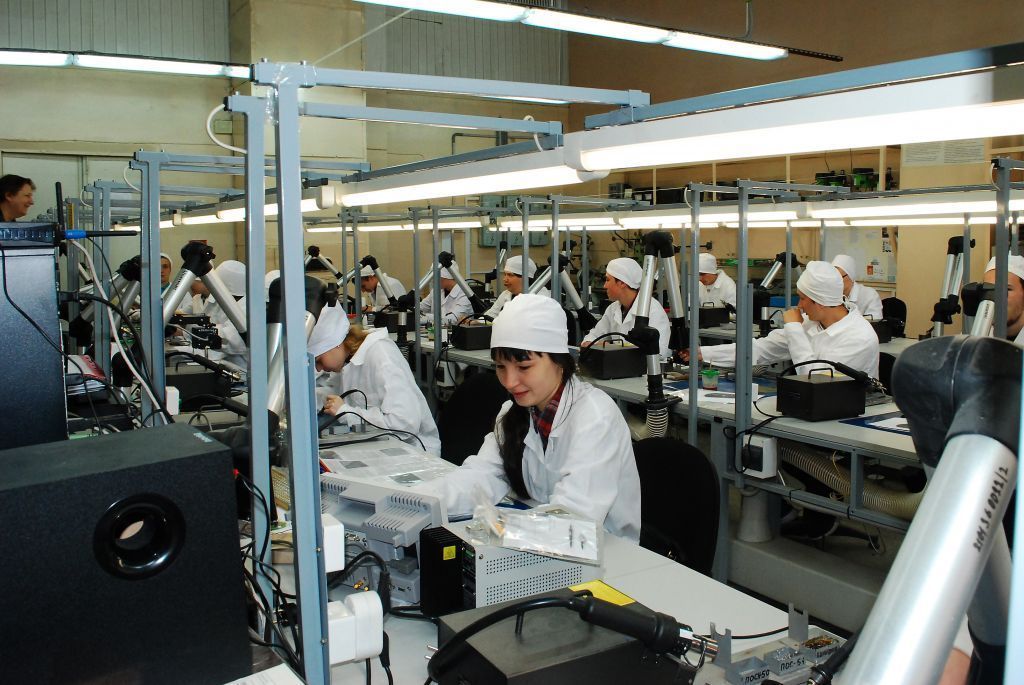 В мастерских техникума Вы сможете:Выполнять монтаж и сборку средней сложности и сложных узлов, блоков, приборов радиоэлектронной аппаратуры, аппаратуры проводной связи, элементов узлов импульсной и вычислительной техники.Выполнять слесарные и слесарно-сборочные работы.Проводить регулировку, диагностику работоспособности смонтированных узлов, блоков и приборов радиоэлектронной аппаратуры, аппаратуры проводной связи, элементов узлов импульсной и вычислительной техники.Для освоения профессии нужны такие качества как:усидчивость;аккуратность;склонность к кропотливому ручному труду;желание осваивать новые и новые модели аппаратуры.нужны хорошее зрение и развитая мелкая моторика. Мы научим:Ø выполнять различные виды пайки и лужения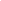 Ø выполнять сварку деталей и элементов радиоэлектронной аппаратуры, склеивание, герметизацию элементов конструкцииØ производить укладку силовых и высокочастотных кабелей по схемам с их подключением и прозвонкойØ собирать изделия по определенным схемамØ изготовлять сборочные приспособленияØ производить сборку радиоэлектронной аппаратуры на интегральных микросхемахØ выполнять приработку механических частей радиоэлектронной аппаратуры, приборов, узловØ применять различные приемы демонтажа отдельных узлов и блоков, выполненных способом объемного монтажаØ обнаруживать и устранять дефекты при выполнении слесарных работØ использовать необходимый инструмент и приспособления для выполнения слесарно-сборочных работØ осуществлять сборку неподвижных неразъемных соединений с последующим контролем за качеством сборкиØ выполнять сборку неподвижных разъемных соединений с последующим контролем за качеством сборкиØ выполнять механическую обработку материалов резанием, использовать необходимые инструменты и приспособленияØ выполнять термическую обработку сложных деталей и рабочего инструмента с проверкой качества выполнения закалки и отпускаØ выполнять сборку механизмов вращательного движения с последующим контролем, сборку механизмов передачи вращательного движения, сборку механизмов преобразования движения.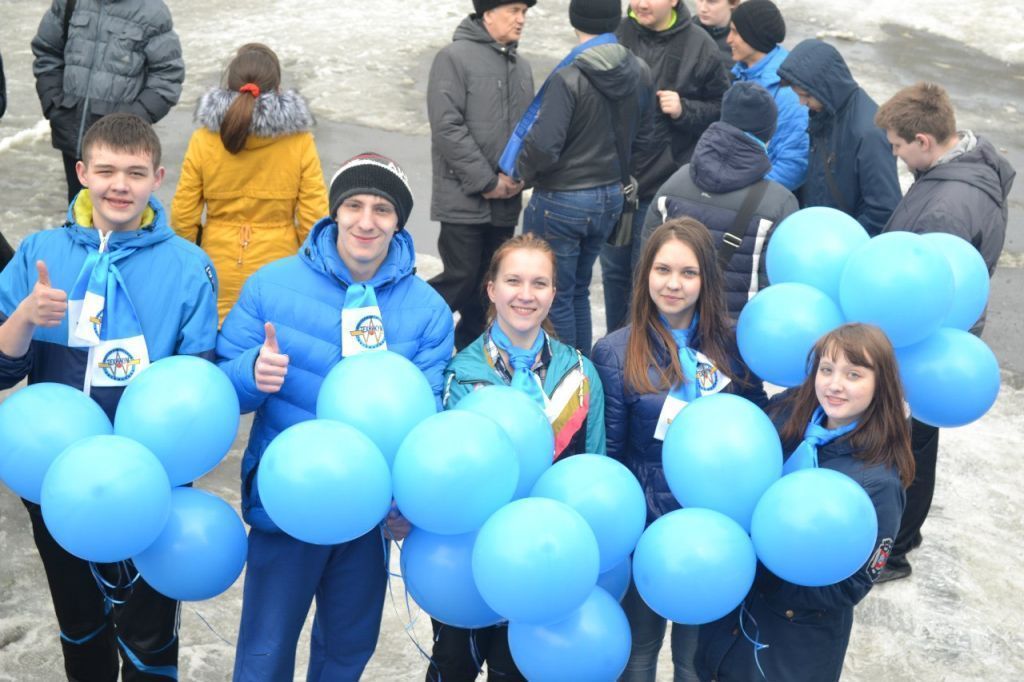 13 мая 2022 года Екатеринбургский техникум "Автоматика" приглашает абитуриентов и их родителей на День открытых дверей (г.Екатеринбург, ул. Надеждинская, 24).Вас ждет встреча с сотрудниками приёмной комиссии и мастер-классы от преподавателей!Для более комфортного посещения, мы просим заранее зарегистрироваться по ссылке.Начало мероприятия в 14:00. Просьба при посещении Дня открытых дверей взять с собой паспорт, также напоминаем, что в техникуме действует масочный режим, не забывайте надевать маски!Подробную информацию о специальностях и профессиях, правилах приёма и количестве бюджетных мест можно найти в разделе "Абитуриенту".